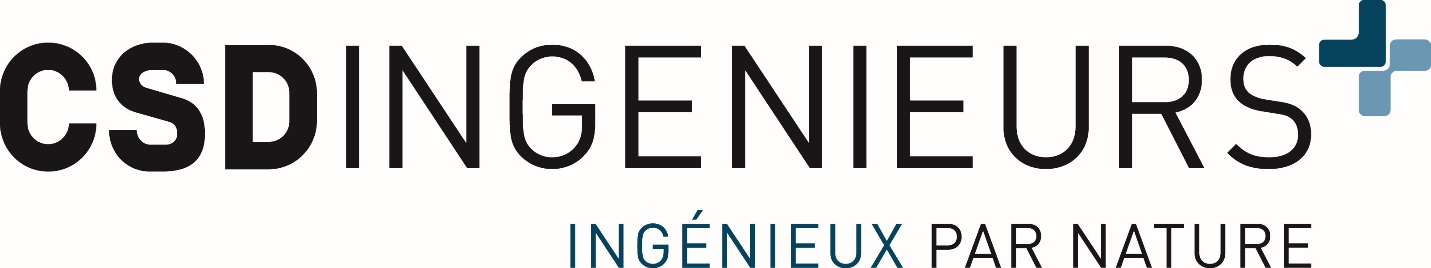 CSD Ingénieurs est un bureau d’études comptant une cinquantaine de collaborateurs actifs en Belgique dans l’ingénierie de l’environnement et de la construction. Grâce à ses projets pluridisciplinaires, CSD est un employeur attractif. Nos collaborateurs peuvent faire émerger des idées novatrices et ainsi contribuer à créer un « plus » pour la qualité de vie et pour l’environnement.Pour notre département Techniques spéciales (lieu de travail Liège, Namur ou Bruxelles), nous cherchons un/uneIngénieur/e HVAC - Chef/fe de projet 80-100%Nous vous offronsUn travail passionnant dans le cadre de projets variés en Wallonie et à Bruxelles.Un réseau de professionnels provenant de différents domaines de l’ingénierie.De multiples possibilités de développement professionnel et personnel au sein d’un groupe international.Un environnement de travail dynamique dans un climat de respect mutuel.Un package salarial attractif et une flexibilité dans l’aménagement du temps de travail.Vos tâchesVous réalisez les études d’avant-projet et de projet portant sur des bâtiments variés : logements, bureaux, écoles, maisons de repos, infrastructures sportives, commerces,…Vous êtes responsable de la conception générale et du dimensionnement des installations HVAC et sanitaires.Vous coordonnez l’équipe de projet composé d’ingénieurs et de dessinateurs, et vous gérez les relations avec le client et les autres partenaires.Vous conseillez le maître d’ouvrage et l’architecte sur les solutions qui présentent le meilleur bilan économique et énergétique.En phase d’exécution, vous êtes responsable du suivi de chantier.Votre profilDiplôme d'ingénieur civil ou industriel.Expérience de minimum 2 ans en bureau d’études ou en entreprise.Des compétences en simulation thermique dynamique, des formations en PEB et une bonne maîtrise du néerlandais constituent des atouts supplémentaires.Autonomie, sens de l’initiative, résistance au stress complètent votre profil.Veuillez adresser votre offre par mail à namur@csdingenieurs.be ou l'envoyer avant le 30.11.2017 à: CSD INGENIEURS CONSEILS SA 
Ressources humaines
Avenue des Dessus-de-Lives 2 bte 4
5101 Namur (Loyers)